COMMUNITY ENHANCEMENT PROGRAMME 2020 Reopening of Community Facilities under Covid 19 Restrictions Small Grant Support SchemeClosing Date:  Friday 24th July, 2020 at 5.00p.m.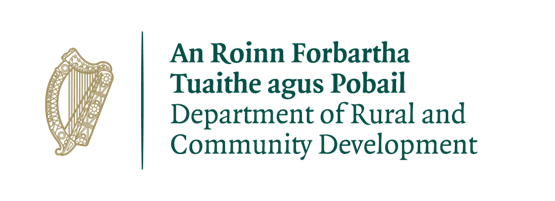 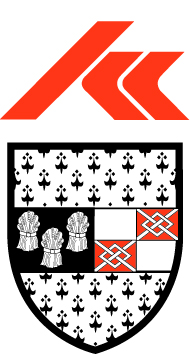 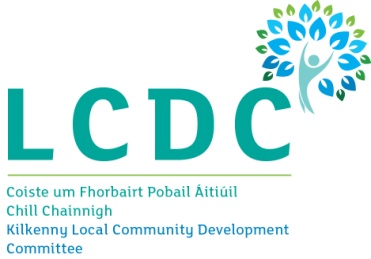 Please read the Application Guidelines before completing this formDepartment of Social Protection, Community and Rural Development and the IslandsCommunity Enhancement Programme The Department of Rural and Community Development (“the Department”) operates a grant programme through the Local Community Development Committees (LCDCs).  This capital grant programme provides funding to enhance facilities in disadvantaged communities.  Applications should relate to one or more key priority areas identified in the LCDC Local Economic and Community Plan (LECP) in order to be eligible for consideration. All questions on this form must be answered. SECTION 1 – YOUR ORGANISATION DETAILS AND CONTACTS:1. Please provide a brief description of the activities that take place in your hall or centre: ___________________________________________________________________________________________________________________________________________________________________________________________________________________________________________________________________________________________________________________________________________________________________________________________________________________________________________________2. Have you previously received funding from Kilkenny County Council? YES 	  		NO 	 SECTION 2 – PROJECT DETAILS :PURPOSE OF GRANTWhat will the funding be used for? Please see guidelines as to what equipment is eligible under this grant scheme ___________________________________________________________________________________________________________________________________________________________________________________________________________________________________________________________________________________________________________________________________________________________________________________________________________________________________________________4. When do you expect to have the works completed? Please give a date__________________________SECTION 3 – DECLARATION:Name of Group / Organisation / Government Department / State AgencyPlease write in block capitals or type this application form Address:Eircode:_______________________________________________________________________________________________________________________________________Contact name:Role in Group/OrganisationTelephone numberE-mailWebsiteAlternative Contact nameAlternative Telephone numberAlternative E-mailCharitable Status Number (if applicable): Tax Clearance Access Number (if applicable):Tax Reference Number (if applicable):How much funding are you applying for? PLEASE NOTE MAXIMUM GRANT OF €500 €Data ProtectionKilkenny County Council is operating this grant on behalf of Kilkenny LCDC and collects some personal data during the application and processing of this grant scheme, particularly, names, addresses and contact details (emails and telephone numbers). These details are necessary for the consideration and adjudication on the grants scheme. The grant applications are sometimes shared between relevant County Council Departments for the purpose of supporting the application and also to ensure that similar events are not double funded, and in relation to other festival/events funded by the Council. At all stages the personal data is handled in full accordance with the Data Protection Legislation. Your express consent is required, acknowledging that you understand that you may be submitting personal data. Please sign here by way of agreement. Signed: ________________________________ Date: _____________________________